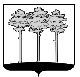 ГОРОДСКАЯ  ДУМА  ГОРОДА  ДИМИТРОВГРАДАУльяновской областиР Е Ш Е Н И Ег.Димитровград   31  мая  2017  года  	   	                                                        № 64/767  . О признании утратившим силу (отмене) Положения о порядке предоставления жилых помещений муниципального жилищного фонда коммерческого использования города Димитровграда Ульяновской областиВ соответствии с Гражданским кодексом Российской Федерации,             Жилищным кодексом Российской Федерации, Федеральным законом от 06.10.2003 №131-ФЗ «Об общих принципах организации местного самоуправления в Российской Федерации», Уставом муниципального образования «Город Димитровград» Ульяновской области, Положением об управлении и распоряжении муниципальной собственностью города Димитровграда Ульяновской области, рассмотрев обращение Главы Администрации города Димитровграда Ульяновской области В.Г.Гнутова от 15.05.2017 №01-23/2625, Городская Дума города Димитровграда Ульяновской области второго созыва решила:1. Признать утратившим силу (отменить) Положение о порядке предоставления жилых помещений муниципального жилищного фонда коммерческого использования города Димитровграда Ульяновской области, утвержденное решением Городской Думы города Димитровграда Ульяновской области первого созыва от 29.09.2010 №37/487.2. Установить, что настоящее решение подлежит официальному опубликованию и размещению в информационно-телекоммуникационной сети «Интернет», на официальном сайте Городской Думы города Димитровграда Ульяновской области (www.dumadgrad.ru).3. Установить, что настоящее решение не распространяется на правоотношения, возникшие до его принятия в части начисления и уплаты задолженности за наём помещений жилищного фонда коммерческого использования.4. Установить, что настоящее решение вступает в силу со дня, следующего за днём его официального опубликования.5. Контроль исполнения настоящего решения возложить на комитет по финансово-экономической политике и городскому хозяйству (Галиуллин).Глава города ДимитровградаУльяновской области                                                                   А.М.Кошаев       